TH5-NT 系列霓虹灯变压器安装说明书2015-07-21一、适用范围本变压器适用于对充入氖气、氩气及氖氩混合气体与水银蒸汽共同充入的霓虹灯。二、安装要求1.  使用前应先仔细核对电源电压、频率是否和变压器要求所一致。2.       变压器在使用前务必有良好的接地。3.       尽可能限定高压线的长度，以提高变压器的使用效率。4.       不要将变压器与易燃材料安装在一起。5.       变压器必须安装在通风良好的地方，相邻的变压器之间至少要保持100毫米的间隙。三、安装位置1.  室内安装：任意位置。2.  安装位置需暴露在空气中，不得安装在密闭的空间，方向可按图1、图2、图3所示安装。3.  其它位置的安装容易导致变压器受损且不属于保修范围。4.  如果水平安装在楼厅时，需通过适当支撑物固定变压器。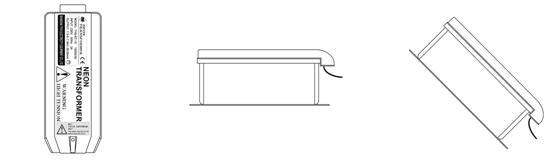              图1                                           图2                                                      图3四、     变压器原理图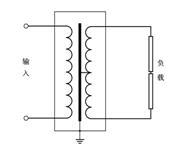 五、     接线1.  变压器的输入连接线，建议使用＞1.5mm2 以上的塑胶电线。连接于插座的L、N处。2.  变压器的输出高压线，必须使用耐压＞15KV的硅胶线且＞0.5 mm2。连接于标有高压符号的接线处。3.  接地线连接于铁质底板标有接地符号的接线处。4.  接线完毕合上盖子后，一定要将紧固螺钉拧紧。六、参数变压器基本参数表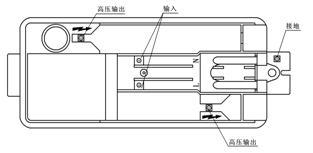 变压器负载表（由于灯管在制作时，真空度，充气压力有误差，所列参数仅供参考）：     项   目型  号输入输出输出     项   目型  号电压 (V)电压(KV)电流(mA)TH5-NT-6230或240630TH5-NT-7.5230或2407.530TH5-NT-9230或240930TH5-NT-12230或2401230TH5-NT-15230或2401530TH5-NT-7560230或2407.560TH5-NT-1060230或2401060项目型号灯管直径 (mm)灯管直径 (mm)91011121314151820项目型号充气压力 (mmHg)充气压力 (mmHg)151312111010987.5项目型号灯管类型灯管类型负载长度负载长度负载长度负载长度负载长度负载长度负载长度负载长度负载长度TH5-NT-6氖气英尺121315161819202328TH5-NT-6氖气米3.663.964.574.885.495.796.107.018.53TH5-NT-6粉管英尺141618192123242832TH5-NT-6粉管米4.274.885.495.796.407.017.328.539.75TH5-NT-7.5氖气英尺151719212224262834TH5-NT-7.5氖气米4.575.185.796.406.717.327.928.5310.36TH5-NT-7.5粉管英尺182023252728313539TH5-NT-7.5粉管米5.496.107.017.628.238.539.4510.6711.89TH5-NT-9氖气英尺182124262930334048TH5-NT-9氖气米5.496.407.327.928.849.1410.0612.1914.63TH5-NT-9粉管英尺222528323336404555TH5-NT-9粉管米6.717.628.539.7510.0610.9712.1913.7216.76TH5-NT-12氖气英尺262932353942455561TH5-NT-12氖气米7.928.849.7510.6711.8912.8013.7216.7618.60TH5-NT-12粉管英尺313538444650556270TH5-NT-12粉管米9.4510.6711.5813.4114.0215.2416.7618.9021.34TH5-NT-15氖气英尺323640455054607278TH5-NT-15氖气米9.7510.9712.1913.7215.2416.4618.2921.9523.77TH5-NT-15粉管英尺394448556064728090TH5-NT-15粉管米11.8913.4114.6316.7618.2919.5121.9524.3827.43TH5-NT-7560氖气英尺262834TH5-NT-7560氖气米7.928.5310.36TH5-NT-7560粉管英尺313539TH5-NT-7560粉管米9.4510.6711.89TH5-NT-1060氖气英尺374551TH5-NT-1060氖气米11.3013.7515.67TH5-NT-1060粉管英尺455160TH5-NT-1060粉管米13.7515.5018.18